Safeguarding Incident Report FormEmployee Details Person’s Details Parent’s / Guardian / Carer’s Details Incident / Concern Details Witness’s Details Reporting Details Declaration 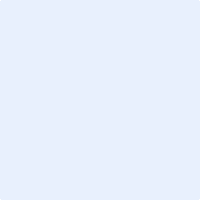 Your name: Your role:Address:Postcode:Telephone number:Email:Child’s name:Childs date of birth:Child’s ethnic origin:Does child have a disabilityChild’s gender:Parent’s / guardian / carer’s name(s):Address:Postcode:Telephone number:Email:Have parent’s / guardian / carer’s been notified of this incident? Have parent’s / guardian / carer’s been notified of this incident? If yes, please provide details of what was said / action agreed:If yes, please provide details of what was said / action agreed:If yes, please provide details of what was said / action agreed:Are you reporting your own concerns or responding to concerns raised by someone else?Are you reporting your own concerns or responding to concerns raised by someone else?Responding to my own concernsResponding to concerns raised by someone elseIf responding to concerns raised by someone else, please provide further information:If responding to concerns raised by someone else, please provide further information:Date and time of incident(s):Details of the incident or concerns: Include other relevant information such as description of any injuries and whether you are recording this incident as fact, opinion or hearsay: Details of the incident or concerns: Include other relevant information such as description of any injuries and whether you are recording this incident as fact, opinion or hearsay: Child’s account of the incident:Please provide any witness accounts of the incident:Witness name:Position within the club or relationship to the child:Date of birth (if child):Address:Postcode:Telephone number:Email:Please provide details of action take to date:Please provide details of action take to date:Please provide details of action take to date:Has the incident been reported to any external agencies?Has the incident been reported to any external agencies?If YES, please provide further details:If YES, please provide further details:If YES, please provide further details:Name of organisation / agency:Contact person:Telephone number:Email:Agreed actions or advice given:Agreed actions or advice given:Your signature:Print name: Date: 